Getting to Cork for the World Open and European Championships 2018:Cork Airport	www.corkairport.com Cork Airport is served by scheduled bus and coach services that link the airport with Cork city. Bus and coaches leave from in front of the terminal building. The normal journey time between Cork Airport and Parnell Place Bus Station is 20 minutes. To Cork City by busFrom Cork Airport, you can take the 226 to Parnell Place Bus Station, the main bus station for Cork city.To Cork Airport by busThe 226 bus departs from Parnell Place Bus Station to Cork AirportThere is a taxi rank located directly outside the terminal building.From Cork Airport by taxiThe cost from Cork Airport to Cork city centre and the main bus and railway stations is around €20.To Cork Airport by taxiPassengers arriving by taxi will be set down directly in front of the terminal on the check-in level. The taxi fare from Cork city centre - and the main bus and railway stations - is around €20. Dublin Airport		www.dublinairport.com	To travel from Dublin Airport to Cork City passengers can use Aircoach, which can be booked in advance via their website www.aircoach.ie  An adult return ticket is €30 and a child return ticket is €20. You may get a cheaper price by booking online.  The journey is approximately 3.5 hours in duration. There is a collection and drop off point at both terminals in Dublin Airport. The drop off and collection point for Aircoach in Cork City is at Patrick’s Quay.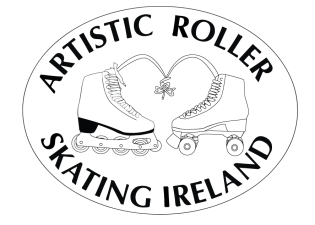 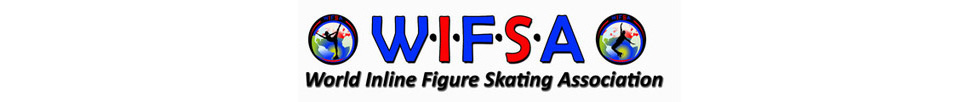 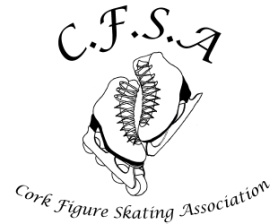 